The Advance Statement for Care of Pets

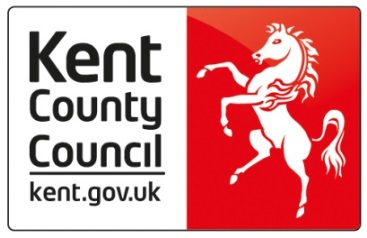 I have written this Advance statement to help professional health and social care workers understand how I would like my pet(s) cared for if I am admitted to hospital or residential care.
I would like my Advance Statement to be put on my adult social care case records.

These are my wishes, and this Advance Statement belongs to me.

PART 1:My adult social care practitioner is
The following people have agreed to care for my pet(s) if I am admitted to hospital or residential care

OrThe following Kennel/Cattery/pet boarding facility can be contacted to care for my pet(s) if I am admitted to hospital or residential care. I have the funds to be able to meet all the fees and other costs such as vaccinations.

I confirm that these are my wishes in regard of the care of my pet(s) if I am admitted to hospital or residential care.Print name: Date:My address:  Name: They are based at:
Name

     AddressTelephone NumberNameAddressTelephone NumberSignedDate